Поведение в местах с массовым скоплением людей.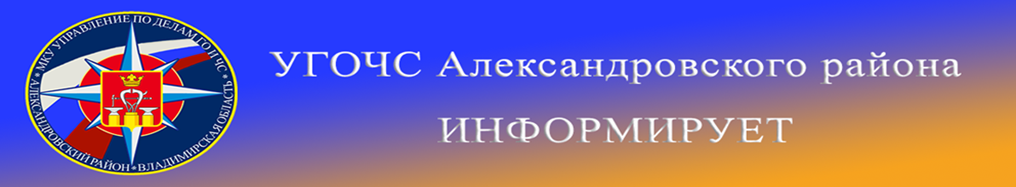 Человек может оказаться в толпе преднамеренно или случайно. Независимо от этого он подвергает себя серьёзной опасности. В толпе люди становятся главным источником опасности друг для друга.❗ПОМНИТЕ❗Если вы случайно оказались в толпе, то необходимо выполнять следующие основные правила:• Никогда не идите против толпы.• Старайтесь избегать центра и краев толпы.• Уклоняйтесь от стоящих предметов: урн, столбов, деревьев, стен, забора, машин оцепления, углов зданий.• Не цепляйтесь руками за предметы.• Застегните одежду. Бросьте сумку, зонтик, сбросьте туфли на высоком каблуке – это в дальнейшем будет мешать, и задерживать ваше движение.• В плотной толпе возрастает вероятность сдавливания и удушья, поэтому следует сцепить руки в замок, сложить их на груди, защитить диафрагму или согнуть руки в локтях и прижать их к корпусу.• Толчки переносите терпеливо, не отвечайте на них.• Избегайте стеклянных витрин, оградительных сеток, набережных мостов, узких проходов.• По ходу движения ищите варианты выхода из толпы через проходные подъезды и дворы, переулки, примыкающие улицы.• Держитесь подальше от людей с детскими колясками, объёмными предметами в руках, с животными, от инвалидов, пьяных, агрессивных.• Не пытайтесь поднять с земли упавшую вещь, даже если она очень дорогая, жизнь дороже.Паника и бегство толпы является ее основным поражающим факторами. Порой эта опасность бывает смертельной. Главная жизненно важная задача в толпе – не упасть! В случае падения, свернитесь клубком на боку, защитите голову руками, и обязательно попытайтесь встать.Подняться можно двумя способами:• быстро подтянуть ноги под себя, сгруппироваться, рывком встать;• одной ногой упереться в землю, резко разогнуться, используя инерцию движения толпы.Массовое скопление людей (толпа) представляет собой реальную угрозу для здоровья и жизни, поэтому помните и соблюдайте правила безопасности. Напоминаем номера телефоны экстренных служб района:112            8(49244) 2-34-12